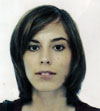 Emilie MAZZEI                     20, rue du Moulin Vert. 75014 Paris.E-mail : emilie.mazzei@gmail.comLANGUAGESFrench : NativeEnglish : ConversationalSpanish : BasicCONTRIBUTIONSFrench Vision of Foreign-Cubed Class Actions. LEXBASE HEBDO n° 404 - Edition PRIVÉE GÉNÉRALE, n° LEXBASE : N6849BPDStudies on depositary control mission of safe-keeping, LEXBASE HEBDO n° 397 - Edition PRIVÉE GÉNÉRALE, n° LEXBASE: N2926BP3.Regulators’ Answers to Financial Crisis: The case of Rating Agencies. LEXBASE HEBDO n° 377 - Edition PRIVÉE GÉNÉRALE, n° LEXBASE : N9384BMIThe new Management Company Passport: Analysis of UCITS IV Directive. LEXBASE HEBDO n° 373 - Edition PRIVÉE GÉNÉRALE, n° LEXBASE: N4705BM9.INTERESTSTennisCinemaReadingNationality : FrenchÂge : 27EDUCATIONAL BACKGROUNDEDUCATIONAL BACKGROUNDEDUCATIONAL BACKGROUND2007-2011: Doctorate-PhD. Thesis  on “Efficiency and Financial Law.”, directed by the professor A. Pietrancosta (Paris-Sorbonne).2006-2007:  Master by Research of Corporate Finance and Capital Market Law (Paris-Sorbonne). Thesis on “Imperative Standards and Financial Law”. Ranked Highest Class Average. Valedictorian.October 2006: Bar Exam of Paris.2005-2006: Graduate Diploma in Commercial Law with Honors (Paris-Sorbonne).2004-2005: Bachelor Degree in Law (Paris-Sorbonne).2003-2004: Diploma in Law, with Honors (Paris-Sorbonne). 2002-2003: Classes Préparatoires aux Grandes Ecoles (Selective Undergraduate Courses to prepare for entry exams to top universities), Lycée Henri IV Paris.2001-2002: Baccalauréat (Equivalent of High School Certificate) with Honors:  Philosophy, English, Spanish.PROFESSIONAL BACKGROUNDPROFESSIONAL BACKGROUNDPROFESSIONAL BACKGROUND2009-2011: Contributor (Lexbase, Editions, Paris)2007-2011: Lecturer in Law at University Paris-Sorbonne.Corporate and Business Law;Introduction to Financial Law and European Regulation;Banking Law.August-October, 2007 : Traineeship in a Firm-Legal Adviser ( Cabinet Reinhart, Marville, Torre, Paris)Drafting contracts;Providing legal opinions in Commercial and Financial law;Planning Data-Room Preparation;Contributing on a report about legal and fiscal problems faced by European sports team.June-September, 2006 : Traineeship in a Firm-Legal Adviser (Cabinet Huglo-Lepage, Paris)Providing for researches in Environment Law;Writing pleadings in intellectual Property and Civil Law.June-September, 2005 : Traineeship in a Firm- Legal adviser (Cabinet Affri-Beaugrand-Corbin-Deschanel, Paris)Providing for researches in Civil and Commercial law;Assisting partner to write legal opinions.2009-2011: Contributor (Lexbase, Editions, Paris)2007-2011: Lecturer in Law at University Paris-Sorbonne.Corporate and Business Law;Introduction to Financial Law and European Regulation;Banking Law.August-October, 2007 : Traineeship in a Firm-Legal Adviser ( Cabinet Reinhart, Marville, Torre, Paris)Drafting contracts;Providing legal opinions in Commercial and Financial law;Planning Data-Room Preparation;Contributing on a report about legal and fiscal problems faced by European sports team.June-September, 2006 : Traineeship in a Firm-Legal Adviser (Cabinet Huglo-Lepage, Paris)Providing for researches in Environment Law;Writing pleadings in intellectual Property and Civil Law.June-September, 2005 : Traineeship in a Firm- Legal adviser (Cabinet Affri-Beaugrand-Corbin-Deschanel, Paris)Providing for researches in Civil and Commercial law;Assisting partner to write legal opinions.